Verbum MovetСпецвыпуск №1 (июнь)Вот и наступило лето. Укрепили свои позиции летящие платья, солнечные очки, вечерние прогулки и (куда нам без нее!) летняя сессия. Однако не стоит забывать и о проблемах нашего факультета, которые были подняты студентами в майском выпуске Verbum Movet. Но на достигнутом студенты не остановились, пошли дальше и… нашли способы решения многих поднятых проблем. О том, что у них получилось, читайте в номере.СпецкурсыВ этом году 3-курсникам позволили выбрать спецкурсы по собственному желанию. Чтобы выяснить, как студенты относятся к своему выбору, был проведен опрос, на основании которого стало ясно, что многие недовольны своим выбором, так как спецкурсы не оправдали их ожиданий. Для выявления возможных путей решения этой проблемы участникам (40 чел) предложили ответить на дополнительные вопросы. Более 50% опрошенных сказали, что полностью довольны выбранным спецкурсом, и лишь 10% участников выбрали спецкурс, руководствуясь чужим мнением. Также опрашиваемым требовалось выбрать те спецкурсы, которые они хотели бы посещать. 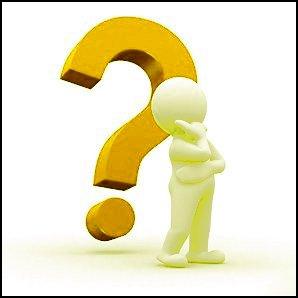 Возможные варианты были разбиты на 3 блока: Спецкурсы, связанные с будущей профессией. Трудоустройство (Фриланс, собственное дело; поиск работы в уже существующих компаниях; спецкурсы, развивающие навыки работы в команде; ведение бизнеса в стране изучаемого языка).Спецкурсы, связанные с культурой и историей страны изучаемого языка (ЛСИЯ (на изучаемом языке); история страны изучаемого языка; искусство страны изучаемого языка; туризм, география страны изучаемого языка; культура страны изучаемого языка (с возможностью выбора определенной сферы); зарубежные СМИ).Спецкурсы, направленные на развитие индивидуальных качеств учащегося (Публичные выступления; практика перевода; новые методы изучения иностранных языков). Многие участники выбирали сразу 2 или 3 блока. В результате опроса выяснилось, что большинство (чуть больше 50%) предпочло первый блок, около 35% второй блок, а наименее популярным оказался третий блок. На основании исследования можно сделать вывод о том, что многие  студенты хотели бы посещать практические курсы, ориентированные на помощь в трудоустройстве, а также на развитие качеств и навыков, необходимых для поиска работы.Учимся не бояться (психологическая помощь)Данная работа была посвящена вопросам о проблемах студентов, а именно, проблемам младших курсов (1,2), которые имеют некоторые трудности в институте и хотели бы иметь возможность пользоваться психологической помощью прямо на факультете.Опрос был проведен среди студентов 1-ых и 2-ых курсов, в опросе участвовали 57 человек.32 – решили, что психолог им необходим;15 – не страдают без него;10 – уверенные в себе люди.Те, кто нуждается в «доверенном лице», указали причины своих страхов:Тяжело учиться в одном учебном заведении (в школе), и резко переместиться в другое (университет)Волнения о том, что студент самостоятельный, и все свои проблемы должен решать самПереезд из другого города – это огромный стресс, поскольку местность незнакома и присутствует страх не сойтись с людьмиБоязнь большой нагрузкиВыводы были сделаны следующие: опрос показал, что на факультете необходим психолог (либо доверенное лицо или социальный педагог), который сможет уделять время студентам. Для младших курсов он просто необходим, студенты должны научиться не бояться, от чего улучшится как посещаемость пар, так и качество работы студентов. Комбинат студенческого питания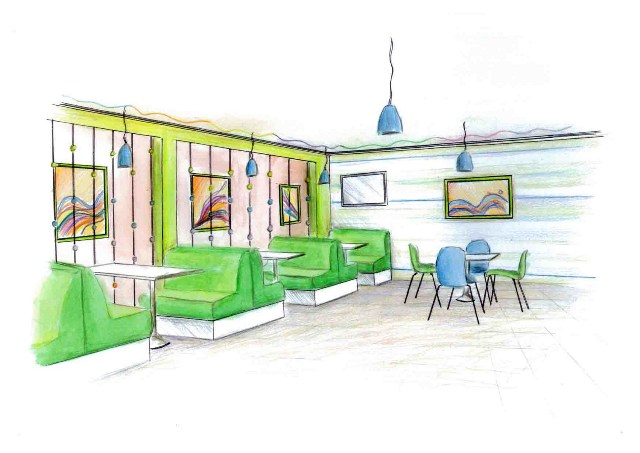 В проекте рассмотрены проблемы, связанные непосредственно с университетской столовой. В связи с этим проведен опрос, в котором принимали участие студенты УдГУ 1-4 курсов. Нами была поставлена определенная цель – изучить проблемы университетской столовой посредством опроса студентов. Мы опросили 30 студентов и задавали им следующие вопросы: 1) как часто вы бываете в столовой? 2) раздражают ли вас очереди?В ходе опроса выяснилось, что почти все ходят в столовую каждый день и всем не нравится стоять в очереди. Некоторые отвечали, что лучше потратят это время, делая свое домашнее задание, общаясь со своими друзьями и одногруппниками, нежели стоя в очереди. Студенты старших курсов также пожаловались, что они в основном учатся во 2 смену, а столовая работает только до 16 ч. Соответственно, студенты не имеют возможности нормально питаться.  Также есть еще одна проблема: столовая не работает в субботу, хотя многие студенты в этот день учатся.Нами были предложены некоторые возможные пути решения данных проблем.  Закрыть вход для «левых» людей на время обеденного перерыва (11:00-12:00)Ввести карточную систему оплаты. Например, раз в месяц на карту закидываются деньги, и определенная сумма списывается за каждое посещение столовой.Обменные программыАктуальность: невысокая информированность студентов о возможности участия в международных программах.Был проведен опрос среди студентов ИИЯЛ. Они ответили на следующие вопросы: Слышали ли Вы об обменных программах в УдГУ? Если да, то что Вы слышали и от кого?Лекции Параховской С. В.Сайт УдГУГруппа  вконтакте Слышала, если AIESEK считаетсяСлышала. В нашей группе немецкого языка учится студент из Таиланда. Точно не знаю по обмену ли он, но про существование его знаю.Хотели бы Вы принять участие в обменных программах? Почему?Да, если это может дать мне возможность изучить японский язык.Да, потому что для меня необходимо иметь контакты непосредственно с носителями языка и проникнуться культурой их страны.Да, бесценны опыт общения с носителем языка и представителями стран.Нет, пока не готов к такому.Не хотела бы.Выводы1. Студенты недостаточно         информированы об обменных программах;2. У некоторых студентов нет заинтересованности в участии в обменных программах.Трудоустройство студентов языковых факультетовАктуальность: сложный процесс трудоустройства студентов языковых факультетов после окончания вуза, т.к. во многих компаниях нужен опыт работы, которого просто не может быть у только что окончившего вуз человека. Следовательно, нужно обеспечить студентам возможности трудоустройства как во время учебы, так и по окончании вуза. 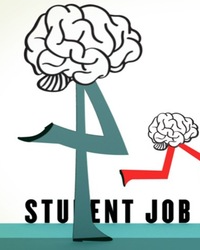 Была создана группа в контакте, где работодатели могут предложить работу студентам, выпускникам языковых факультетов и где студенты могут найти работу, связанную с языком. Просто перейди по адресу http://vk.com/club53817068  и найди работу!Группа активно промотируется как среди студентов, так и среди работодателей. Чем больше людей узнает о группе, тем выше становятся шансы первых – найти работу, а шансы вторых – работников. Сплочение студентовАктуальность данного проекта неоспорима, ибо в век компьютерных технологий и тотального индивидуализма необходимо создание благоприятной атмосферы для развития чувства товарищества и взаимопомощи. С этой целью достижение благоприятных отношений между каждой отдельно взятой личностью и повышение уровня взаимодействия внутри всего коллектива на основе оптимального уровня совместимости психологических качеств является ведущим направлением претворения идеи в жизнь.Цель: сплотить студентов начальных курсов как внутри групп, так и внутри потока, а также всего факультета.Проведенный опрос показал, что для уже существующих 1-2 курсов тренинги по сплочению коллектива не являются необходимыми, т.к. подавляющее число респондентов устраивает их отношения с группой, что не может не радовать. Хотя есть и такие, кто так и не смог влиться в коллектив. Следовательно, данный проект актуален именно в первые месяцы обучения в вузе, в сентябре или октябре. И реализация этого проекта будет осуществляться именно в установленное время, чтобы процент «невлившихся» людей был как можно и можно меньше, ведь университет – это большая семья, и каждый студент должен стать ее частью.ВелопарковкаНаступил теплый сезон, и любители велосипедов достали своих железных коней. Поскольку я также не равнодушна к прогулкам на велосипеде, мне пришла в голову идея ездить на велосипеде в УдГУ, где я учусь. Но это оказалось невозможным, так как около нашего университета не было специального места, где можно было бы оставить велосипед на время учебы. Кто-то оставлял велосипед, пристегнутым к забору, но там мало места, кто-то прикреплял его к батарее радиатора, но это запрещено противопожарными нормами. Тогда, воодушевившись курсом проектировочной культуры, я решила поставить велопарковку, чтобы всем любителям велосипедов было удобно приезжать на них в УдГУ. Первым делом я обратилась за помощью в Центральный Студенческий Совет, где ко мне присоединился Алексей Коротков, председатель ЦСС. Вместе мы разработали план наших действий:Проведение опроса среди студентов и преподавателей с целью выявить уровень необходимости парковок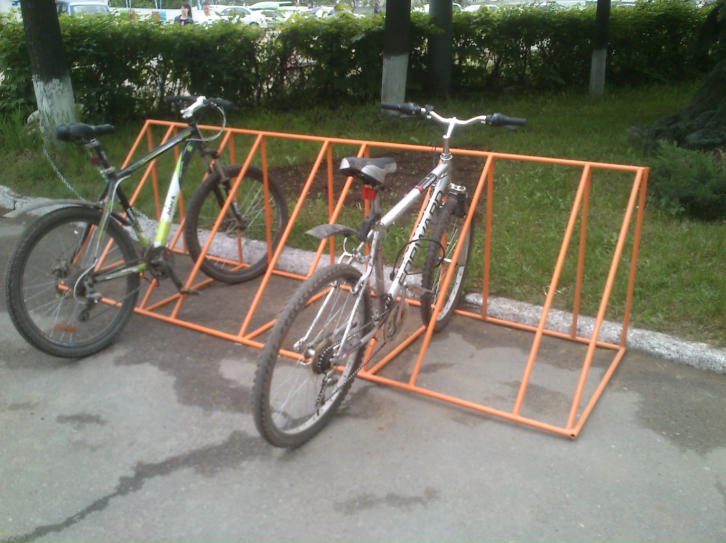 Обработка результатов опросаВыбор конструкции велопарковкиПредставление результатов исследований проректору по хозяйственной части для выделения средств на реализациюКонтроль реализации проектаСоставив бланки опроса, мы распространили их по учебным корпусам. Обработав результаты, мы были удивлены, насколько студенты и преподаватели поддерживают идею установки велопарковок – 88% респондентов высказались ЗА. Также мы выявили, что наиболее нуждающиеся в велопарковках корпуса – 1, 2, 4, 6. Продолжив сбор информации, мы выяснили, что есть велопарковка около 4 корпуса, но она находится во внутреннем дворе и труднодоступна.Благодаря этому опросу и сбору информации нам удалось убедить Ефимова Валерия Михайловича, проректора по управлению имущественным комплексом и строительству, в необходимости велопарковок. Через 3 недели велопарковка около 1 корпуса была уже установлена. Еще через две недели появилась парковка у второго корпуса. Сейчас ведутся переговоры по переустановке велопарковки около 4 корпуса, которая, возможно, будет перемещена в более доступное место.ХозчастьЦелью проекта было выявление сильных и слабых сторон института по следующим критериям: техническая оснащенность, благоустроенность, удобство, полезность имеющихся элементов и т.п., а также выяснение того, в чем наиболее или наименее нуждается студент. Для достижения данной цели было проведено небольшое исследование, включавшее в себя анонимный опрос студентов третьего курса. После анализа мнений, полученных в ходе опроса, мы получили следующие результаты (20 респондентов):1. В первой части опроса студентам было предложено оценить техническую оснащенность института по пятибалльной шкале, а также указать недостатки.50 % респондентов оценили тех.осн-ть на 3 балла из 5, 23% — 4/5, 11% — 2/5, 16% воздержались. Среди предложенных вариантов ответа на вопрос «что именно Вас не устраивает» (участник мог отметить несколько вариантов), 76% отметили устаревшее/поврежденное оборудование, 41% – поврежденные или  изношенные кассеты с учебными аудио/ видеоматериалами, 70% – нехватку аппаратуры, 58% – отсутствие узкоспециализированного оборудования  (например, для практики синхронного перевода).2. Во второй части мы предложили участникам опроса оценить степень полезности нескольких потенциальных нововведений, а также уже существующих услуг, не связанных напрямую с учебной деятельностью. Результаты (первое число – количество респондентов, поставивших максимальную оценку, второе – минимальную): wi-fi соединение — 77% / 10%дополнительные места для отдыха — 65% / 0%график занятости аудиторий — 35% /  5%печатные издания университета/ института — 23% / 17%доска почета — 17% / 35%университетское радио — 5% / 53%3. В заключительной части опроса мы предложили студентам оценить состояние учебных аудиторий, туалетов, а также внешний вид института в целом. Результаты (средний балл из 5):состояние аудиторий — 3.2состояние туалетов — 2.8состояние/внешний вид основного пространства института — 3.1Из недостатков наиболее часто упоминались: старая/плохая мебель, нехватка мыла/бумаги/сушилок в туалетах, необходимость ремонта помещений. Но, несмотря на это, встречалось и много положительных комментариев ("в целом, довольно уютно"; "лучше, чем у ряда других факультетов" и т.д.).Над выпуском работали:Яна Наговицына, Мария Ложкина, Марина Шивырталова, Анна Глухова, а также все студенты 3-го курса ИИЯЛРедактор: Анна Глухова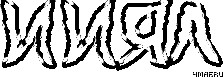 